Publicado en Madrid el 20/10/2021 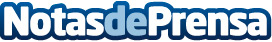 Burgo de Arias: 30 años de innovación para ofrecer a los consumidores el queso fresco perfectoBurgo de Arias celebra su 30 aniversario reforzando su compromiso con los consumidores para continuar siendo el mejor aliado para comer bien y disfrutar de una alimentación saludable. Se trata de la marca de queso fresco líder en el mercado, destacando la innovación desde su origen con un promedio de dos lanzamientos al añoDatos de contacto:BURGO DE ARIAS91 330 23 23Nota de prensa publicada en: https://www.notasdeprensa.es/burgo-de-arias-30-anos-de-innovacion-para Categorias: Nacional Nutrición Gastronomía Sociedad Consumo http://www.notasdeprensa.es